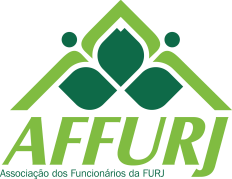 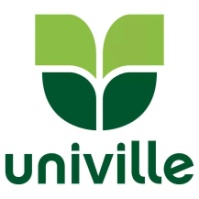 Seja um dos nossos!   ASSOCIE-SE!Eu, _________________________________________________________________, registro ______________, autorizo, a partir desta data, o desconto de mensalidade da Associação de Funcionários da FURJ – AFFURJ, da minha folha de pagamento.Joinville, ____ de ______________ de ________.AUTORIZAÇÃO PARA USO DE IMAGEMEu, __________________________________________________________________, abaixo assinado(a), portador(a) do RG n.º _____________________, CPF _______________________, autorizo, nos termos do Art. 5º da Constituição da República Federativa do Brasil, a Associação dos Funcionários da Fundação Educacional da Região de Joinville (FURJ), a utilizar a minha imagem (foto), exclusivamente para ilustração em materiais institucionais da Associação.Declaro ainda estar ciente de que a cessão dessa imagem, para esse fim exclusivo, não implica nenhum tipo de pagamento.______________________________________                                AssinaturaObs.: Permanência mínima de 1 (hum) ano como associado.Após preenchida, assinar, escanear e em enviar para affurj@univille.br com cópia para gp@univille.br 